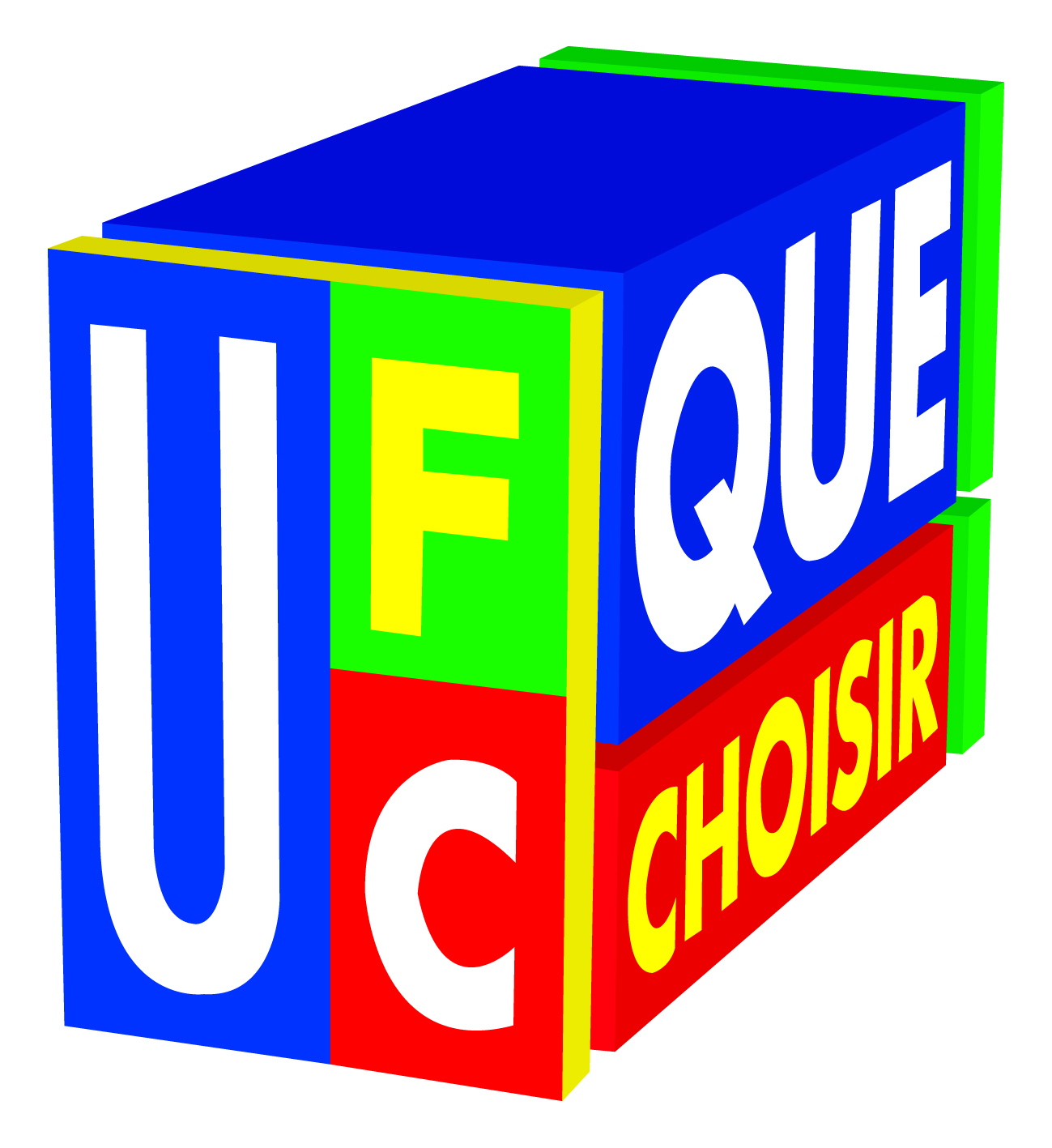  Tél : 03 80 43 84 56    Mèl: présidente@cotedor.ufcquechoisir.fr 									        10 avril 2022										COMPTE RENDU DE L’ASSEMBLEE GENERALE DE COTE D’OR DU 2 AVRIL 2022
(adopté lors du CA du 14 avril 2022)Rapport d’activités année 2021La séance est ouverte à 15h30. P. GUILLE est Président de séance. La Présidente
O. MAIREY remercie Mme CHOLLET, représentante du Maire de DIJON, Maîtres Eric & Lucie RUTHER, nos avocats, ainsi que tous les adhérents et bénévoles présents. Cette année 2021 a vu la Covid continuer de sévir et entraver nos activités. Ainsi nombre de manifestations telles que « Déjouer pièges et arnaques » ont dû être annulées. Seuls le Grand Dej’ au Parc de la Toison d’Or, ainsi que le passage du Van célébrant les 70 ans de l’UFC-QUE CHOISIR ont pu être maintenus. Les consultations avec les bénévoles ont repris, mais seulement sur RDV. P. GUILLE présente à l’assemblée les membres du bureau.I- RAPPORT D’ACTIVITES O. MAIREY :2021 a vu une perte d’adhérents : 1485 vs 1608 fin 2020. Ce phénomène peut s’expliquer par la présence du virus, la fermeture des locaux en 2020 et des contraintes de prises de RDV avec les Bénévoles Litiges. Nous avons néanmoins traité 672 dossiers litiges se répartissant comme suit :-Services marchands              32 %-Divers, auto, administration  19 %-Télécommunications              11 %-Construction logement           11 %-Banques                                 11 %-Fournisseurs Eau, Energie       9 %-Assurances                              7 %La parole est à J. DECLUY sur la communication interne qui a englobé :- La publication du Bulletin Voir & Savoir maintenant disponible en numérique sur notre site,- L’AG de l’Union Régionale BFC le 8 juin à DIJON,- L’AG nationale à la Presqu’île de GIENS les 9 et 10 octobre,- L’Information des adhérents via notre site internet et nos réseaux sociaux (Facebook, 
  Twitter et Instagram),- Les réunions et formations en visioconférence avec Zoom.La parole est à P. GUILLE sur les MANIFESTATIONS et les BAILLEURS SOCIAUX :a) les manifestations diverses :2021 est une année particulière, celle des 70 ans de l’association (1951-2021) avec plusieurs manifestations ayant pour thèmes :- Démonstration de l’appli « Quel Produit »,- Promotion de l’Adhésion sympathisant à 15€,- Distributions de flyers et goodies,- Organisation d’un concours « Photo-gâchis » sur la lutte contre le gaspillage,- Passage du Van de l’UFC-QUE CHOISIR avec un stationnement à DIJON les 16, 17 et 18 octobre.b) Les relations avec les bailleurs sociaux :Nous sommes représentés depuis 2018 chez deux bailleurs sociaux, GDH et ORVITIS, où nous avons des élus locataires siégeant aux CA de ces offices. De nombreux dossiers ont été ouverts, grâce au travail d’équipe avec B. LAFARGE, conseiller litige de notre AL, P. GUILLE, administrateur délégué pour les deux Offices Publics HLM GDH et ORVITIS et de nos deux élus Camille FRAICHARD (GDH) et Christian MOCCOZET (ORVITIS).La parole est à O. MAIREY sur les ENQUÊTES à la place de M. BENOIT LOPEZ :Nous disposons d’une équipe de 26 enquêteurs : 2 nouveaux ont rejoint le groupe grâce au passage du van et 5 l’ont quitté.La situation a permis de faire trois « vraies » enquêtes :- en septembre : relevé de prix en GMS.- en octobre : constat sur les produits alimentaires au rappel.- en novembre et décembre : enquête mystère en magasin d’optique.La parole est à G. CLEMENCIN sur la CONSOMMATION RESPONSABLE :a) réseau Environnement :- Poursuite des activités de représentation dans les conditions dictées par la 
    réglementation sanitaire,-  L’écoute des adhérents, la défense des usagers et leur information sur la consommation
    responsable est restée très active.Pour la 1re fois, un recours en justice contre une réglementation censée protéger leur santé (captage dit « Forage du Pavillon » à Grancey-le-Château) a été audiencé au TA le 20 janvier 2022 et a conduit à une décision d’annulation de la DUP du 2 Février 200 ?b) Agriculture-Alimentation-Eau :- Participation à la commission « alimentation/eau » et aux campagnes fédérales : diffusion
  de la carte interactive de la qualité de l’eau du robinet (avril 2021),- Veille sur la transition écologique,- Représentation des usagers domestiques dans les instances locales de la gestion de l’eau,- Poursuite des actions locales de dénonciation de l’inefficacité de la protection de toutes
   les ressources d’eau potable,- Recours contre les mauvaises décisions ou dérogations : instruction d’une requête auprès
   du Tribunal Administratif contre la DUP du Forage du Pavillon.c) Gestion des déchets - Economie circulaire :- Participer aux campagnes fédérales d’information des consommateurs sur la
  consommation responsable : « Animations van 70 ans »,- Suivi des stratégies de prévention des déchets (PLPDMA) des agglos et communautés de
   communes,- Risques technologiques divers : représentation des riverains, suivi des sites à risques 
  (CSS, CoDERST).d) Environnement et Alimentation-Santé :- Prévention en matière de santé-environnement (risques chimiques),- Actions éducatives d’alimentation-santé : informations sur le PNNS et le nutriscore, RDV 
  Conso, promotion de l’appellation « Quel produit »,- Représentations régionales (Alterre et Atmo BFC) avec suivi des plans d’actions
    régionaux (plan Nutrition-santé, PRSE, Plan « Qualité de l’air »).e) Services publics territoriaux :- Représentation des usagers des services publics locaux.- Concertation sur les mobilités (identifications des 5 comités de bassin « mobilités ».Pour toutes ces actions et représentations nous recherchons des bénévoles.La parole est à G. LARCHE sur la SANTE :Les participations de l’UFC en Côte d’Or, représentation des usagers :-  Séances plénières de la CRSA (conférence régionale santé autonomie),- Ségur de la santé. Des sommes annoncées par les politiques mais au final surtout 
   consacrées à l’effacement de la dette de certains établissements, ex l’Hôpital
   d’AUXONNE,- CTS (Conseil territorial de santé),- Travaux de l’ARS sur la création des CPTS (Communautés Professionnelles Territoriales 
   de Santé) censées traiter le problème des déserts médicaux,- Travaux de l’ORS (Observatoire Régional de Santé),- Travaux de l’URAASS BFC (Union Régionale des Associations Agréées Santé),- Comité stratégique du médicament,- Commission alimentation et prévention de la santé.Pour toutes ces actions nous recherchons des bénévolesLa parole est à J. DECLUY sur les FORMATIONS :Au S1 2021 : en raison de la Covid aucune formation en présentiel.- En visio plusieurs sessions en juin :                        - Ecrire sur le Web,                       - Positionner son AL sur les réseaux sociaux.Au S2-2021 :En présentiel à DIJON :                       - GESTAL le 29 octobre,                       - Litiges Vente services, méthode le 7 décembre,                       - Représenter l’UFC en démocratie locale le 10 décembre.En visio :                       - Accueil le 14 décembre.La parole est à M. GERBEAU sur la JUSTICE :Affaires pénales- 3 affaires concernant des domaines viticoles pour pratiques commerciales trompeuses sur l’origine et/ou la qualité des vins.- 4 affaires soldées en 2021, sur des pratiques commerciales trompeuses (nature, qualités substantielles).Affaires civilesMe RUTHER a reçu nos adhérents au cours de l’année et instruit plusieurs dossiers qui ont fait l’objet d’une action au civil, dans les domaines de malfaçons, annulations et résiliations de contrat, droit immobilier, bancaire et/ou de la consommation, garantie décennale et panneaux photovoltaïques.VOTE à L’UNANIMITECONCLUSION par la PrésidenteUn grand merci à la Ville de DIJON pour l’hébergement qu’elle nous assure, à l’État pour la subvention de la DGCCRF et au Conseil Général de la Côte d’Or pour son aide ponctuelleJe tiens une nouvelle fois à saluer l’engagement humain de tous les bénévoles quel que soit leur domaine d’activité, permanent ou occasionnel.Un grand merci à notre salariée ainsi qu’aux conseillers qui ont su répondre présents aux consommateurs.Tous ensemble nous permettons à notre association de poursuivre ses actions en toute indépendance et avec la plus grande rigueur.II- RAPPORT FINANCIER : Isabelle FAIVRE (Trésorière)Chiffres 2021TOTAL PRODUITS   : 90 548,93 €CHARGES                : 65 765,76 €RESULTAT                : 24 783,17 €Les principaux postes de recettes sont : les bailleurs sociaux pour 2 0357 €, les adhésions pour 30 300 €, la DGCCRF pour 4106 €, les abandons de créances des bénévoles pour
4 909 €, la subvention départementale pour 3 000 €.                     VOTE à L’UNANIMITE MOINS 1 ABSTENTIONELECTIONS AU CONSEIL D’ADMINISTRATIONPrésentation des candidats et vote : Votants : 149 dont 99 procurations. Blanc ou nul : 0 et Abstention : 1Michèle BENOIT LOPEZ     éluePierre GUILLE                élu  Bernard LAFARGE            élu    Michel MOREAU              éluMichel ROBIN                 non éluIII- RAPPORT D’ORIENTATION 2022La parole est à O. MAIREYL’année rime avec une activité très chargée. Au programme : - « Mes dépanneurs » lancement sur DIJON et 30 Kms à la ronde,- Le printemps des consommateurs avec des manifestations extérieures jusque fin juin,- Trois campagnes lancée par la Fédération :    *  L’étiquetage Nutriscore,
   *  La fracture sanitaire,
   *  La protection des données personnelles,- L’élection d’administrateurs de l’UFC-QUE-CHOISIR au conseil d’administration des bailleurs sociaux,- Le recrutement de nouveaux bénévoles,- L’application du RGPD,- Le nouveau parcours GESTAL (système informatique gestionnaire de notre association locale) avec la prise de RDV en ligne,- Les formations Accueil, Découverte et Fédérer notre AL autour d’un projet commun,- Renforcement de notre visibilité au niveau des consommateurs,- Poursuite des animations et des RDV conso,- Elections chez les bailleurs sociaux,- Santé : nomination d’un animateur de commission,- Enquêtes réunions en présentiel et recherche de bénévoles,- Justice poursuite de nos actions avec Me Ruther,- Reprise des contacts avec la DGCCRF.La parole est à P. GUILLE sur les élections chez les Bailleurs Sociaux :Comme l’a souligné le rapport d’activité 2021, notre association présente déjà chez 2 Bailleurs sociaux : GDH et ORVITIS va voir les mandats de nos représentants élus se terminer à la fin de l’année.En effet, le mandat étant de 4 ans, de nouvelles élections sont prévues fin 2022 et une nouvelle campagne se prépare pour chaque organisme selon le   protocole électoral arrêté en concertation avec les associations ayant indiqué aux bailleurs sociaux leur intention de participer à ces nouvelles élections.C’est ainsi que notre association a saisi les bailleurs sociaux suivants : GRAND DIJON HABITAT et ORVITIS (renouvellement) et CDC Habitat (ex SCIC Bourgogne, HABELLIS et ICF HABITAT SUD EST Méditerranée leur indiquant notre intention de présenter des candidatures à leur CA et en leur demandant de nous adresser le projet de protocole électoral 2022 ainsi que l’état du patrimoine immobilier (adresses complètes) qu’ils gèrent à la date du 31 décembre 2021.ORVITIS nous a convié dès février à une réunion préparatoire à la rédaction du protocole électoral, laquelle a eu lieu le 9 mars 2022 et nous avons réussi à nous faire inviter à la deuxième réunion chez HABELLIS… Les protocoles électoraux basés sur le protocole national ESH seront signés en avril pour HABELLIS et en mai pour ORVITIS.Quant à GDH, CDC Habitat et ICF Habitat, pour l’instant la concertation est au point mort…...et nous les avons relancés.En effet dès la signature des protocoles nous serons en droit de demander le patrimoine immobilier géré par chacun d’eux et d’obtenir la remise des moyens d’accès aux dits immeubles.Aussi, aujourd’hui, quoiqu’il en soit, nous faisons appel à vous nos adhérents locataires chez un de ces bailleurs sociaux afin de recueillir des candidatures pour constituer les listes selon les nombres définis avec la parité homme femme dans chacune d’elles (de 6 à 8).A réception de celles-ci une réunion des candidats quel que soit le bailleur sera organisée pour préciser le fonctionnement des instances où ils seront appelés à siéger et des relations qu’ils auront avec notre association dans le cadre de leur représentation au CA au nom de l’UFC-Que Choisir de Côte d’Or. Dans un deuxième temps, selon l’engagement des uns et des autres seront préparées les listes de candidatures officielles.Mais bien sur notre campagne de recherche de candidatures auprès des locataires de chacun de ces bailleurs sociaux va se poursuivre tout au long de ces mois jusqu’à la désignation officielle à la rentrée de septembre.Aussi si vous connaissez des locataires adhérents ou non qui seraient intéressés par ces fonctions, n’hésitez pas à leur faire lire cet appel à candidature paru dans notre dernier Voir et Savoir de Mars 2022.Pour votre information nous sommes en contact permanent avec le groupe de travail fédéral à la fois pour témoigner de notre expérience et pour échanger sur les problèmes mais aussi sur les succès rencontrés ai cours de ces 4 années.Si notre objectif principal 2022 reste l’élection au Conseil d’Administration de représentants de locataires au nom de notre association, nous poursuivrons l’aide à la résolution de litiges rencontrés tant avec les bailleurs sociaux qu’avec leurs prestataires.Développement durable et consommation responsable par G. CLEMENCIN :La Consommation responsable est l’enjeu mobilisateur du mouvement UFC-QUE CHOISIRElle s’inscrit dans les orientations arrêtées en 2020 dans le cadre de la « Conso d’après », déclinées dans le programme de campagnes décentralisées. Le réseau « environnement » les portera dans les diverses instances de concertation et apportera son appui aux diverses animations prévues en 2022 par une information préventive des usagers.Dès ce printemps « Repensons notre consommation » ! - Nutriscore avec obligation d’affichage. Appuyer les élus contre les pays qui s’y opposent,- Dossier de l’eau en général (rester en veille),- Action collective Grancey-le-Château,- Pollution de la Norge : avancer sur le sujet,- Chantier nouveaux bénévoles, traitement des déchets,- Chantier sur les mobilités particulièrement les bassins du nord 21, Beaune et Dijon,- Transports divers, inter-modalité pour les usagers,- Au sens le plus large présenter l’AL dans d’autres domaines. Pour toutes ces tâches nous devrons recruter des bénévoles.BUDGET PREVISIONNEL 2022 : O. MAIREYNotre participation au Salon des Seniors et à différentes manifestations nous 
demandera un investissement financier supplémentaire. En conséquence notre budget prévisionnel le prend en compte en s’élevant à 95 000 €. Je vous demande de bien vouloir approuver cette proposition.Nous solliciterons une subvention auprès du Conseil Départemental. Cette somme devrait nous permettre de poursuivre notre démarche auprès du jeune public en nous donnant la possibilité de leur faire découvrir l’attractivité que représente le bénévolat.« Ensemble nous serons toujours plus forts, Mesdames et Messieurs les adhérents, avec nous, faites-vous respecter ».********La parole est donnée à Alain BAZOT qui rappelle les enjeux nationaux qui se jouent lors de la Présidentielle et les propositions de l’UFC aux candidats sur la libération de pouvoir d’achat en levant les freins à la concurrence. 40 % des suggestions de l’UFC semblent avoir trouvé un écho favorable chez les candidats.Il souligne le côté scandaleux des commissions bancaires - 500 M°€ - prélevés sur les fonds de solidarité à destination de l’Ukraine. Il rappelle l’âge moyen des militants dans les AL et souligne la nécessité de recrutement d’une population plus jeune qui aurait envie de s’engager, notamment sur les dossiers de l’eau et de la santé. Sa question est « Qui sait que nous intervenons dans ces secteurs et sa réponse est : Personne ! ».Concernant les litiges, il est indispensable de booster les TLL. La présence de la Marque QUE CHOISIR sur les réseaux sociaux est très importante.Le secrétaire de séance                                       La Présidente de l’UFC Que Choisir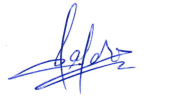 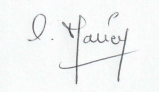 Bernard LAFARGE                                        Odette MAIREY    